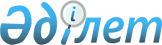 Об установлении квоты рабочих мест на 2021 год
					
			Утративший силу
			
			
		
					Постановление акимата Шиелийского района Кызылординской области от 14 января 2021 года № 185. Зарегистрировано Департаментом юстиции Кызылординской области 14 января 2021 года № 8130. Утратило силу постановления акимата Шиелийского района Кызылординской области от 27 октября 2021 года № 77
      Сноска. Утратило силу постановлением акимата Шиелийского района Кызылординской области от 27.10.2021 № 77 (вводится в действие со дня его первого официального опубликования).
      В соответствии с подпунктами 7), 8), 9) статьи 9 Закона Республики Казахстан от 6 апреля 2016 года "О занятости населения" акимат Шиелийского района ПОСТАНОВЛЯЕТ:
       1. Установить квоту рабочих мест для трудоустройства лиц, состоящих на учете службы пробации, для трудоустройства освобожденных из мест лишения свободы, для трудоустройства граждан из числа молодежи, потерявших или оставшихся до наступления совершеннолетия без попечения родителей, являющихся выпускниками организаций образования на 2021 год согласно приложениям 1, 2 и 3 к настоящему постановлению.
      2. Контроль за исполнением настоящего постановления возложить на курирующего заместителя акима Шиелийского района.
      3. Настоящее постановление вводится в действие со дня первого официального опубликования. Квота рабочих мест для трудоустройства лиц, состоящих на учете службы пробации на 2021 год Квота рабочих мест для трудоустройства лиц, освобожденных из мест лишения свободы на 2021 год Квота рабочих мест для трудоустройства граждан из числа молодежи, потерявших или оставшихся до наступления совершеннолетия без попечения родителей, являющихся выпускниками организаций образования на 2021 год
					© 2012. РГП на ПХВ «Институт законодательства и правовой информации Республики Казахстан» Министерства юстиции Республики Казахстан
				
      Аким Шиелийского района 

К. Мубараков
Приложение 3 к постановление
акимата Шиелийского района
от 14 января 2021 года № 185
№
Наименование организации
Списочная численность работников (человек)
Размер квоты 
(%) от списочной численности работников
1
Товарищество с ограниченной ответственностью "Шиели Жолшы"
60
0,6 %
2
Товарищество с ограниченной ответственностью "Компания Гежуба Шиели Цемент"
241
2,4 %
3
Товарищество с ограниченной ответственностью "РУ-6"
433
4,3 %
4
Филиал Акционерного общества "Волковгеология" "Геологоразведочная экспедиция №23" 
870
8,7 %Приложение 2 к постановление
акимата Шиелийского района
от 14 января 2021 года № 185
№
Наименование организации
Списочная численность работников (человек)
Размер квоты (%) от списочной численности работников
1
Товарищество с ограниченной ответственностью "Ляньцзи Инвест Сервис Казахстан"
51
1,02 %Приложение 3 к постановление
акимата Шиелийского района
от 14 января 2021 года № 185
№
Наименование организации
Списочная численность работников (человек)
Размер квоты (%) от списочной численности работников
1
Коммунальное государственное казенное предприятие "Шиелийский индустриально-аграрный колледж" управления образования Кызылординской области
91
0,91 %